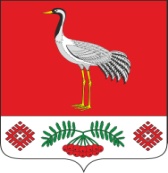 03.09.2021г. №157РОССИЙСКАЯ ФЕДЕРАЦИЯИРКУТСКАЯ ОБЛАСТЬБАЯНДАЕВСКИЙ МУНИЦИПАЛЬНЫЙ РАЙОНМУНИЦИПАЛЬНОЕ ОБРАЗОВАНИЕ «ТУРГЕНЕВКА»ДУМАРЕШЕНИЕО ВНЕСЕНИИ ИЗМЕНЕНИЙ В РЕШЕНИЕ ДУМЫ МУНИЦИПАЛЬНОГО ОБРАЗОВАНИЯ «ТУРГЕНЕВКА» ОТ 28.12.2020 ГОДА №147 ОБ УТВЕРЖДЕНИИ ПОЛОЖЕНИЯ «О БЮДЖЕТНОМ ПРОЦЕССЕ В МУНИЦИПАЛЬНОМ ОБРАЗОВАНИИ «ТУРГЕНЕВКА»В соответствии с Федеральным законом от 06.10.2003г. № 131-ФЗ «Об общих принципах организации местного самоуправления в Российской Федерации», Бюджетным кодексом Российской Федерации, руководствуясь Уставом муниципального образования «Тургеневка»,  Думой муниципального образования «Тургеневка»,ДУМА РЕШИЛА:1. Внести изменения в Решение Думы муниципального образования «Тургеневка» от 28.12.2020 года №147 «Об утверждении Положения «О бюджетном процессе в муниципальном образовании «Тургеневка»» следующие изменения: 1.1. Статью 27 изложить в следующей редакции:«Статья 27. Внесение изменений в решение  Думы поселения о бюджете поселения1. Администрация поселения разрабатывает, глава поселения представляет в Думу поселения проекты решений Думы поселения о внесении изменений и дополнений в решение Думы поселения о бюджете по всем вопросам, являющимся предметом правового регулирования решения Думы поселения о бюджете, в том числе в части, изменяющей основные характеристики бюджета и ведомственную структуру расходов бюджета.Дума поселения рассматривает проект решения о внесении изменений в бюджет в одном чтении в порядке, предусмотренном для рассмотрения проекта решения о бюджете.Решения Думы поселения, предусматривающие осуществление расходов из средств бюджета, могут быть внесены на рассмотрение Думы поселения только по инициативе Главы поселения.2. Установить, что в ходе исполнения бюджета поселения в 2021 году дополнительно к основаниям для внесения изменений в сводную бюджетную роспись бюджета поселения, установленным бюджетным законодательством Российской Федерации, в соответствии с постановлением администрации муниципального образования «Тургеневка» в сводную бюджетную роспись бюджета поселения без внесения изменений в решение о бюджете могут быть внесены изменения:а) в случае перераспределения бюджетных ассигнований на финансовое обеспечение мероприятий, связанных с предотвращением влияния ухудшения экономической ситуации на развитие отраслей экономики, с профилактикой и устранением последствий распространения коронавирусной инфекции;б) в случае перераспределения бюджетных ассигнований между видами источников финансирования дефицита бюджета  поселения; в) в случае получения дотации из других бюджетов бюджетной системы Российской Федерации.3. Внесение изменений в сводную бюджетную роспись по основаниям, установленным пунктом 2 статьи 27 настоящего положения, может осуществляться с превышением общего объема расходов, утвержденных решением о бюджете.4. Установить, что по итогам исполнения бюджета  поселения в 2021 году установленные решением о бюджете размер дефицита бюджета и верхний предел муниципального долга, в том числе показатели программы муниципальных внутренних заимствований, могут быть превышены на сумму бюджетных ассигнований, направленных на финансовое обеспечение мероприятий, связанных с профилактикой и устранением последствий распространением коронавирусной инфекции, сумму снижения налоговых и неналоговых доходов бюджета поселения по сравнению с 2019 годом, а также в связи с изменением условий реструктуризации бюджетных кредитов.»1.2. Дополнить статьей 30.1 следующего содержания:«Статья 30.1 Лицевые счета1. Учет операций администраторов доходов местного бюджета производится на лицевых счетах, открываемых им в Федеральном казначействе.2. Учет операций по исполнению местного бюджета производится на лицевых счетах, открываемых в финансовом органе администрации поселения, на лицевых счетах, открываемых финансовому органу администрации поселения в Федеральном казначействе, за исключением случаев, установленных настоящей статьей.3. Учет операций со средствами, поступающими в соответствии с законодательством Российской Федерации во временное распоряжение получателей средств местных бюджетов и подлежащими возврату или перечислению в случаях и порядке, устанавливаемых Правительством Российской Федерации, производится на лицевых счетах, открываемых им в финансовом органе.4. Учет операций со средствами муниципальных бюджетных учреждений и муниципальных автономных учреждений производится на лицевых счетах, открываемых им в финансовом органе администрации поселения, за исключением случаев, установленных федеральными законами.5. Учет операций со средствами юридических лиц, не являющихся участниками бюджетного процесса, бюджетными и автономными учреждениями, источником финансового обеспечения которых являются средства, предоставленные из местного бюджета, производится на лицевых счетах, открываемых им в финансовом органе администрации поселения, за исключением случаев, установленных федеральными законами.6. Открытие и ведение лицевых счетов в финансовом органе осуществляется в порядке, установленном финансовым органом администрации поселения в соответствии с общими требованиями, установленными Федеральным казначейством.»2.  Настоящее решение опубликовать в газете «Вестник» и на официальном сайте администрации МО «Тургеневка» в сети «Интернет».Председатель Думы МО «Тургеневка»Н.И. БулычеваГлава МО «Тургеневка»В.В. СинкевичПриложение                                                                                                                                к решению Думы                                                                                                                                 МО «Тургеневка»                                                                                                                                 От 03.009.2021 г. № 157Положение        
о бюджетном процессе в муниципальном образовании«Тургеневка»Раздел I. Общие положения	Статья 1. Основные этапы бюджетного процесса в муниципальном образованииНастоящим Положением о бюджетном процессе в муниципальном образовании «Тургеневка» (далее – муниципальное образование) определяется порядок составления и рассмотрения бюджета муниципального образования, утверждения и исполнения бюджета муниципального образования, осуществление контроля за его исполнением, а также состав участников бюджетного процесса в поселении и их бюджетные полномочия  Статья 2. Участники бюджетного процессаУчастниками бюджетного процесса в муниципальном образовании являются:1. Дума муниципального образования;2. Глава муниципального образования;3. Администрация муниципального образования;4. Финансовый орган администрации муниципального образования;5. Контрольно-счетная палата муниципального образования «Баяндаевский район»;6. Главные распорядители средств бюджета;7. Получатели средств бюджета;8. Главный администратор доходов бюджета;9. Главный администратор источников финансирования дефицита бюджета;10. Иные органы, на которые бюджетным законодательством Российской Федерации возложены бюджетные полномочия по регулированию бюджетных правоотношений, организации и осуществлению бюджетного процесса в муниципальном образовании.Статья 3. Бюджетные полномочия Думы муниципального образования.1. Определяет порядок осуществления бюджетного процесса в поселении.2. Утверждает решение о бюджете и отчет о его исполнении.3. Осуществляет контроль за исполнением бюджета.4. Устанавливает, изменяет и отменяет местные налоги и сборы в соответствии с законодательством Российской Федерации о налогах и сборах.5. Устанавливает налоговые льготы по местным налогам, основания и порядок их применения.6. Принимает планы и программы развития поселения по представлению главы администрации поселения, утверждает отчеты об их исполнении.7. Утверждает порядок выпуска местных займов.8. Определяет порядок управления и распоряжения имуществом, находящимся в муниципальной собственности.9. Утверждает прогнозный план (программу) приватизации муниципального имущества.10. Определяет порядок назначения и проведения публичных слушаний.11. Исполняет иные отнесенные непосредственно к ее компетенции законодательством и Уставом поселения полномочия.Статья 4. Бюджетные полномочия главы муниципального образования. 1. Подписывает и обнародует в порядке, установленным Уставом поселения, нормативно-правовые акты, принятые  Думой поселения.2. Осуществляет иные полномочия в соответствии с бюджетным законодательством и Уставом поселения.3. Распоряжается средствами местного бюджета в соответствии с законодательством.4. Получает в установленном порядке от организаций, расположенных на территории поселения сведения, необходимые для анализа социально-экономического развития поселения.5. Ежегодно отчитывается перед  Думой поселения о социально-экономическом положении поселения.6. Решает иные вопросы в соответствии с законодательством, Уставом поселения и решениями  Думы поселения.Статья 5. Бюджетные полномочия администрации муниципального образования.1. Управляет и распоряжается имуществом, находящимся в муниципальной собственности, в порядке, определенном  Думой поселения.2. Разрабатывает проекты планов и программ социально-экономического развития поселения.3. Формирует и размещает муниципальный заказ.4. Осуществляет иные полномочия, отнесенные к ведению органов местного самоуправления.Статья 6. Бюджетные полномочия финансового органа администрации.1. Составляет проект бюджета и представляет его с необходимыми документами и материалами в Думу поселения.2. Организует исполнение бюджета.3. Устанавливает порядок составления бюджетной отчетности.4. Осуществляет кассовое обслуживание исполнения бюджета.5. Осуществляет иные полномочия, установленные нормативно-правовыми актами, регулирующими бюджетные правоотношения.Статья 7. Бюджетные полномочия контрольно-счетной палаты МО «Баяндаевский район». 1. Контролирует исполнение бюджета, соблюдения установленного порядка подготовки и рассмотрения проекта бюджета, отчета о его исполнении, а также осуществляет контроль за соблюдением установленного порядка управления и распоряжения имуществом, находящимся в муниципальной собственности.2. Готовит заключение на годовой отчет об исполнении бюджета поселения и проект бюджета поселения.Статья 8. Бюджетные полномочия главного распорядителя (распорядителя) бюджетных средств.1. Главный распорядитель бюджетных средств обладает следующими бюджетными полномочиями:1) обеспечивает результативность, адресность и целевой характер использования бюджетных средств в соответствии с утвержденными ему бюджетными ассигнованиями и лимитами бюджетных обязательств;2) формирует перечень подведомственных ему распорядителей и получателей бюджетных средств;3) ведет реестр расходных обязательств, подлежащих исполнению в пределах утвержденных ему лимитов бюджетных обязательств и бюджетных ассигнований;4) осуществляет планирование соответствующих расходов бюджета, составляет обоснования бюджетных ассигнований;5) составляет, утверждает и ведет бюджетную роспись, распределяет бюджетные ассигнования, лимиты бюджетных обязательств по подведомственным распорядителям и получателям бюджетных средств и исполняет соответствующую часть бюджета;6) вносит предложения по формированию и изменению лимитов бюджетных обязательств;7) вносит предложения по формированию и изменению сводной бюджетной росписи;8) определяет порядок утверждения бюджетных смет подведомственных получателей бюджетных средств, являющихся казенными учреждениями;9) формирует и утверждает государственные (муниципальные) задания;10) обеспечивает соблюдение получателями межбюджетных субсидий, субвенций и иных межбюджетных трансфертов, имеющих целевое назначение, а также иных субсидий и бюджетных инвестиций, определенных Бюджетным кодексом РФ, условий, целей и порядка, установленных при их предоставлении;11) формирует бюджетную отчетность главного распорядителя бюджетных средств;12) отвечает от имени муниципального образования по денежным обязательствам подведомственных ему получателей бюджетных средств;13) осуществляет иные бюджетные полномочия, установленные Бюджетным кодексом РФ и принимаемыми в соответствии с ним нормативными правовыми актами (муниципальными правовыми актами), регулирующими бюджетные правоотношения.2. Распорядитель бюджетных средств обладает следующими бюджетными полномочиями:1) осуществляет планирование соответствующих расходов бюджета;2) распределяет бюджетные ассигнования, лимиты бюджетных обязательств по подведомственным распорядителям и (или) получателям бюджетных средств и исполняет соответствующую часть бюджета;3) вносит предложения главному распорядителю бюджетных средств, в ведении которого находится, по формированию и изменению бюджетной росписи;3.1) обеспечивает соблюдение получателями межбюджетных субсидий, субвенций и иных межбюджетных трансфертов, имеющих целевое назначение, а также иных субсидий и бюджетных инвестиций, определенных Бюджетным кодексом РФ, условий, целей и порядка, установленных при их предоставлении;4) в случае и порядке, установленных соответствующим главным распорядителем бюджетных средств, осуществляет отдельные бюджетные полномочия главного распорядителя бюджетных средств, в ведении которого находится.3. Главный распорядитель средств бюджета муниципального образования выступает в суде от имени муниципального образования в качестве представителя ответчика по искам к муниципальному образованию:1) о возмещении вреда, причиненного физическому лицу или юридическому лицу в результате незаконных действий (бездействия), органов местного самоуправления или должностных лиц этих органов, по ведомственной принадлежности, в том числе в результате издания актов органов местного самоуправления, не соответствующих закону или иному правовому акту;2) предъявляемым при недостаточности лимитов бюджетных обязательств, доведенных подведомственному ему получателю бюджетных средств, являющемуся казенным учреждением, для исполнения его денежных обязательств;3) по иным искам к муниципальному образованию, по которым в соответствии с федеральным законом интересы соответствующего публично-правового образования представляет орган, осуществляющий в соответствии с бюджетным законодательством Российской Федерации полномочия главного распорядителя средств бюджета муниципального образования.3.1. Главный распорядитель (распорядитель) бюджетных средств в случаях, установленных местной администрацией, в порядке, установленном финансовым органом, в соответствии с общими требованиями, установленными Министерством финансов Российской Федерации, вправе принять решение о передаче:1) своих бюджетных полномочий получателя бюджетных средств находящимся в его ведении получателям бюджетных средств или Федеральному казначейству (финансовому органу Иркутской области, муниципального образования);2) полномочий получателей бюджетных средств, находящихся в ведении главного распорядителя бюджетных средств, другим получателям бюджетных средств, находящимся в его ведении.3.2. Главный распорядитель средств бюджета муниципального образования выступает в суде от имени муниципального образования в качестве представителя истца по искам о взыскании денежных средств в порядке регресса в соответствии с пунктом 3.1 статьи 1081 Гражданского кодекса Российской Федерации к лицам, чьи действия (бездействие) повлекли возмещение вреда за счет соответственно казны муниципального образования.”Статья 8.1. Исполнение судебных актов, предусматривающих обращение взыскания на средства местного бюджета по денежным обязательствам муниципальных казенных учреждений.1. Исполнительный документ, предусматривающий обращение взыскания на средства местного бюджета по денежным обязательствам его казенного учреждения - должника, направляется судом по просьбе взыскателя или самим взыскателем вместе с документами, указанными в пункте 2 статьи 242.1 Бюджетного Кодекса РФ, в отдел федерального казначейства по Иркутской области , по месту открытия должнику как получателю средств местного бюджета лицевых счетов для учета операций по исполнению расходов местного бюджета.2. Отдел федерального казначейства по Иркутской области  не позднее пяти рабочих дней после получения исполнительного документа направляет должнику уведомление о поступлении исполнительного документа и дате его приема к исполнению с приложением копии судебного акта и заявления взыскателя.При наличии оснований, указанных в пунктах 3 и 4 статьи 242.1 Бюджетного Кодекса РФ, отдел федерального казначейства по Иркутской области возвращает исполнительные документы со всеми поступившими приложениями к ним взыскателю без исполнения в течение пяти рабочих дней со дня их поступления с указанием причины возврата.3. Должник в течение 10 рабочих дней со дня получения уведомления представляет в отдел федерального казначейства по Иркутской области  информацию об источнике образования задолженности и о кодах бюджетной классификации Российской Федерации, по которым должны быть произведены расходы местного бюджета по исполнению исполнительного документа применительно к бюджетной классификации Российской Федерации текущего финансового года.Если выплаты по исполнению исполнительного документа имеют периодический характер, должник одновременно с информацией, указанной в абзаце первом настоящего пункта, представляет в отдел федерального казначейства по Иркутской области  информацию о дате ежемесячной выплаты по данному исполнительному документу.Для исполнения исполнительного документа за счет средств местного бюджета должник одновременно с информацией, указанной в абзаце первом настоящего пункта, представляет в отдел федерального казначейства по Иркутской области , платежное поручение на перечисление средств в размере полного либо частичного исполнения исполнительного документа в пределах остатка объемов финансирования расходов, отраженных на его лицевом счете получателя средств местного бюджета, по соответствующим кодам бюджетной классификации Российской Федерации.При нарушении должником требований, установленных настоящим пунктом, отдел федерального казначейства по Иркутской области  приостанавливает до момента устранения нарушения осуществление операций по расходованию средств на всех лицевых счетах должника, включая лицевые счета его структурных (обособленных) подразделений, открытые в отделе федерального казначейства по Иркутской области  (за исключением операций по исполнению исполнительных документов, решений налоговых органов, а также платежных документов, предусматривающих перечисление или выдачу денежных средств для расчетов по оплате труда с лицами, работающими по трудовому договору (контракту), перечисление удержанных налогов и уплату начисленных страховых взносов на обязательное социальное страхование в связи с указанными расчетами), с уведомлением должника и его структурных (обособленных) подразделений.4. При отсутствии или недостаточности соответствующих лимитов бюджетных обязательств (бюджетных ассигнований) и (или) объемов финансирования расходов для полного исполнения исполнительного документа должник направляет органу местного самоуправления, осуществляющему бюджетные полномочия главного распорядителя (распорядителя) средств местного бюджета, в ведении которого он находится, запрос-требование о необходимости выделения ему дополнительных лимитов бюджетных обязательств (бюджетных ассигнований) и (или) объемов финансирования расходов в целях исполнения исполнительного документа с указанием даты его поступления в отдел федерального казначейства по Иркутской области.5. Орган местного самоуправления, осуществляющий бюджетные полномочия главного распорядителя (распорядителя) средств местного бюджета, в трехмесячный срок со дня поступления исполнительного документа в отдел федерального казначейства по Иркутской области обеспечивает выделение лимитов бюджетных обязательств (бюджетных ассигнований) и (или) объемов финансирования расходов в соответствии с запросом-требованием.6. Должник обязан представить в отдел федерального казначейства по Иркутской области платежное поручение на перечисление в установленном порядке средств для полного либо частичного исполнения исполнительного документа не позднее следующего рабочего дня после дня получения в установленном порядке лимитов бюджетных обязательств (бюджетных ассигнований) и (или) объемов финансирования расходов по соответствующим кодам бюджетной классификации Российской Федерации в соответствии с абзацем первым пункта 3 настоящей статьи.При неисполнении должником требований, установленных настоящим пунктом, отдел федерального казначейства по Иркутской области , приостанавливает до момента устранения нарушения осуществление операций по расходованию средств на всех лицевых счетах должника, включая лицевые счета его структурных (обособленных) подразделений, открытые в отделе федерального казначейства по Иркутской области (за исключением операций по исполнению исполнительных документов, решений налоговых органов, а также платежных документов, предусматривающих перечисление или выдачу денежных средств для расчетов по оплате труда с лицами, работающими по трудовому договору (контракту), перечисление удержанных налогов и уплату начисленных страховых взносов на обязательное социальное страхование в связи с указанными расчетами), с уведомлением должника и его структурных (обособленных) подразделений.7. При неисполнении должником в течение трех месяцев со дня поступления исполнительного документа в отдел федерального казначейства по Иркутской области , а также при нарушении должником срока выплат, указанного им в соответствии с пунктом 3 настоящей статьи, по исполнительному документу, предусматривающему выплаты периодического характера, данный орган приостанавливает до момента устранения нарушения осуществление операций по расходованию средств на всех лицевых счетах должника, включая лицевые счета его структурных (обособленных) подразделений, открытые в дотдел федерального казначейства по Иркутской области (за исключением операций по исполнению исполнительных документов, решений налоговых органов, а также платежных документов, предусматривающих перечисление или выдачу денежных средств для расчетов по оплате труда с лицами, работающими по трудовому договору (контракту), перечисление удержанных налогов и уплату начисленных страховых взносов на обязательное социальное страхование в связи с указанными расчетами), с уведомлением должника и его структурных (обособленных) подразделений.Операции по лицевым счетам должника не приостанавливаются при предъявлении должником в отдел федерального казначейства по Иркутской области  документа, подтверждающего исполнение исполнительного документа, документа об отсрочке, о рассрочке или об отложении исполнения судебных актов либо документа, отменяющего или приостанавливающего исполнение судебного акта, на основании которого выдан исполнительный документ.При неисполнении должником исполнительного документа в течение трех месяцев со дня его поступления в отдел федерального казначейства по Иркутской области, указанный орган в течение 10 дней информирует об этом взыскателя.8. При поступлении в отдел федерального казначейства по Иркутской области  заявления взыскателя об отзыве исполнительного документа указанный орган возвращает взыскателю полностью или частично неисполненный исполнительный документ с указанием в сопроводительном письме причины его неисполнения.В случае частичного исполнения должником исполнительного документа указанный документ возвращается взыскателю с отметкой о размере перечисленной суммы.При поступлении заявления взыскателя об отзыве исполнительного документа в отдел федерального казначейства по Иркутской области  в период приостановления операций по расходованию средств на лицевых счетах должника (за исключением операций по исполнению исполнительных документов, решений налоговых органов, а также платежных документов, предусматривающих перечисление или выдачу денежных средств для расчетов по оплате труда с лицами, работающими по трудовому договору (контракту), перечисление удержанных налогов и уплату начисленных страховых взносов на обязательное социальное страхование в связи с указанными расчетами) указанный орган уведомляет должника об отмене приостановления операций по лицевым счетам должника, а исполнительный документ возвращает взыскателю в порядке, определенном абзацами первым и вторым настоящего пункта.9. В случае удовлетворения судом заявления взыскателя о взыскании средств с органа местного самоуправления, осуществляющего бюджетные полномочия главного распорядителя (распорядителя) средств местного бюджета, в порядке субсидиарной ответственности на основании полностью или частично неисполненного исполнительного документа по денежным обязательствам находящегося в его ведении получателя средств местного бюджета исполнительный документ о взыскании средств с органа местного самоуправления, осуществляющего бюджетные полномочия главного распорядителя (распорядителя) средств местного бюджета, направляется в орган по месту открытия главному распорядителю средств местного бюджета лицевого счета как получателю средств местного бюджета для исполнения в порядке, установленном настоящим Кодексом.10. Отдел федерального казначейства по Иркутской области  при исполнении в полном объеме исполнительного документа направляет исполнительный документ с отметкой о размере перечисленной суммы в суд, выдавший этот документ.11. Отдел федерального казначейства по Иркутской области ведет учет и осуществляет хранение исполнительных документов и иных документов, связанных с их исполнением, в установленном им порядке.12. В случае, если счета должнику открыты в учреждении Центрального банка Российской Федерации или в кредитной организации, исполнение исполнительного документа производится в соответствии с законодательством Российской Федерации об исполнительном производстве.Статья 9. Бюджетные полномочия получателя бюджетных средств.1. Получатель бюджетных средств обладает следующими бюджетными полномочиями:1) составляет и исполняет бюджетную смету;2) принимает и (или) исполняет в пределах доведенных лимитов бюджетных обязательств и (или) бюджетных ассигнований бюджетные обязательства;3) обеспечивает результативность, целевой характер использования предусмотренных ему бюджетных ассигнований;4) вносит соответствующему главному распорядителю (распорядителю) бюджетных средств предложения по изменению бюджетной росписи;5) ведет бюджетный учет (обеспечивает ведение бюджетного учета);6) формирует бюджетную отчетность (обеспечивает формирование бюджетной отчетности) и представляет бюджетную отчетность получателя бюджетных средств соответствующему главному распорядителю (распорядителю) бюджетных средств;7) осуществляет иные полномочия.2. Получатель бюджетных средств передает другому получателю бюджетных средств бюджетные полномочия в порядке, установленном соответствующим финансовым органом, в соответствии с общими требованиями, установленными Министерством финансов Российской Федерации, в соответствии с решением главного распорядителя бюджетных средств, указанным в пункте 3.1 ст.158 Бюджетного Кодекса РФ.Статья 10. Бюджетные полномочия главного администратора доходов бюджета.1. Формирует перечень подведомственных ему администраторов доходов бюджета.2. Представляет сведения необходимые для составления среднесрочного финансового плана и проекта бюджета.3. Предоставляет сведения для составления и ведения кассового плана.4. Формирует и представляет бюджетную отчетность главного администратора доходов бюджета.5. Ведет реестр источников доходов бюджета по закрепленным за ним источникам доходов на основании перечня источников доходов бюджетов бюджетной системы Российской Федерации.6. Утверждает методику прогнозирования поступлений доходов в бюджет в соответствии с общими требованиями к такой методике, установленными Правительством Российской Федерации.7. Осуществляет иные бюджетные полномочия, установленные Бюджетным Кодексом и принимаемыми в соответствии с ним муниципальными правовыми актами, регулирующими бюджетные правоотношения.Статья 11. Бюджетные полномочия главного администратора источников финансирования дефицита бюджета.1. Формирует перечни подведомственных ему администраторов источников финансирования дефицита бюджета.2. Осуществляет планирование (прогнозирование) поступлений и выплат по источникам финансирования дефицита бюджета.3. Обеспечивает адресность и целевой характер использования выделенных в его распоряжение ассигнований, предназначенных для погашения источников финансирования дефицита бюджета.4. Распределяет бюджетные ассигнования по подведомственным администраторам источников финансирования дефицита бюджета и исполняет соответствующую часть бюджета.5. Формирует бюджетную отчетность главного администратора источников финансирования дефицита бюджета.6. Утверждает методику прогнозирования поступлений по источникам финансирования дефицита бюджета в соответствии с общими требованиями к такой методике, установленными Правительством Российской Федерации.7. Составляет обоснования бюджетных ассигнований.Раздел II. Составление проекта бюджета.Статья 12. Основы составления проекта бюджета поселения.Проект бюджета поселения составляется на основе прогноза социально-экономического развития в целях финансового обеспечения расходных обязательств.Проект бюджета поселения составляется и утверждается сроком на три года (очередной финансовый год и плановый период).Составление проекта бюджета поселения - исключительная компетенция администрации поселения.Непосредственное составление проекта бюджета осуществляет финансовый орган администрации поселения.Составление проекта бюджета основывается на:- положениях послания Президента Российской Федерации Федеральному Собранию Российской Федерации, определяющих бюджетную политику (требования к бюджетной политике) в Российской Федерации;- основных направлениях бюджетной политики и основных направлениях налоговой политики;- основных направлениях таможенно-тарифной политики Российской Федерации;- прогнозе социально-экономического развития;- бюджетном прогнозе (проекте бюджетного прогноза, проекте изменений бюджетного прогноза) на долгосрочный период;- государственных (муниципальных) программах (проектах государственных (муниципальных) программ, проектах изменений указанных программ);В целях своевременного и качественного составления проекта бюджета финансовый орган администрации поселения имеет право получать необходимые сведения от иных финансовых органов, а также от иных органов государственной власти, органов местного самоуправления.Статья 13. Прогноз социально-экономического развития. Прогноз социально-экономического развития муниципального образования поселения разрабатывается на период не менее трех лет. Прогноз социально-экономического развития муниципального образования одобряется главой администрации поселения одновременно с принятием решения о внесении проекта бюджета поселения в Думу поселения.Прогноз социально-экономического развития на очередной финансовый год и плановый период разрабатывается путем уточнения параметров планового периода и добавления параметров второго года планового периода.В пояснительной записке к прогнозу социально-экономического развития приводится обоснование параметров прогноза, в том числе их сопоставление с ранее утвержденными параметрами с указанием причин и факторов прогнозируемых изменений.Изменение прогноза социально-экономического развития муниципального образования в ходе составления или рассмотрения проекта бюджета влечет за собой изменение основных характеристик проекта бюджета.Разработка прогноза социально-экономического развития муниципального образования  осуществляется администрации поселения.Статья 14. Особенности применения бюджетной классификации Российской Федерации в муниципальном образовании. В целях обеспечения сопоставимости показателей бюджета муниципального образования с бюджетами других уровней бюджетной системы Российской Федерации при составлении, исполнении бюджета муниципального образования, формирования отчетности о его исполнении применяется бюджетная классификация Российской Федерации.Финансовый орган муниципального образования утверждает перечень кодов подвидов по видам доходов, главными администраторами которых являются органы местного самоуправления и находящиеся в их ведении бюджетные учреждения.Дума поселения решением о бюджете устанавливает:- перечень главных распорядителей средств местного бюджета в составе ведомственной структуры расходов;- перечень и коды целевых статей и видов расходов бюджета в составе ведомственной структуры расходов, в соответствии с расходными обязательствами, подлежащими исполнению за счет средств местного бюджета;- перечень и универсальные коды целевых статей и видов расходов по каждому публичному нормативному обязательству, долгосрочной целевой программе.Дума поселения решением о бюджете устанавливает перечень статей и видов источников финансирования дефицита бюджета.Статья 15. Реестр расходных обязательств муниципального образования. Реестр расходных обязательств муниципального образования ведется финансовым органом администрации поселения.Основными принципами ведения реестра расходных обязательств муниципального образования являются:- полнота отражения расходных обязательств муниципального образования и сведений о них;- периодичность обновления реестра расходных обязательств муниципального образования и сведений о них;- открытость сведений о расходных обязательствах муниципального образования, содержащихся в реестре;- достоверность сведений о расходных обязательствах муниципального образования, содержащихся в реестре.Реестр расходных обязательств муниципального образования ведется в порядке, установленном  администрацией муниципального образования.Данные реестра расходных обязательств муниципального образования используются при разработке перспективного финансового плана муниципального образования и проекта бюджета поселения.Статья 16. Доходы бюджета поселения.Доходы бюджета поселения формируются в соответствии с бюджетным законодательством Российской Федерации, законодательством о налогах и сборах  и законодательством об иных обязательных платежахСтатья 17. Прогнозирование доходов бюджета поселения.Доходы бюджета поселения прогнозируются на основе прогноза социально-экономического развития поселения в условиях действующего на день внесения решения Думы о проекте бюджета поселения в Думу поселения  законодательства о налогах и сборах и бюджетного законодательства Российской Федерации, а также законодательства Российской Федерации, законов Иркутской области и муниципальных правовых актов, устанавливающих неналоговые доходы бюджета.Нормативные правовые акты  Думы поселения, предусматривающие внесение изменений  в нормативные правовые акты о налогах и сборах, принятые после дня внесения в  Думу поселения проекта решения о бюджете поселения на очередной финансовый год (очередной финансовый год и плановый период), приводящие к изменению доходов бюджета, должны содержать положения о вступлении в силу указанных нормативных правовых актов  Думы поселения не ранее 1 января года, следующего за очередным финансовым годом.Статья 18. Расходы бюджета поселения.Расходы бюджета поселения формируются в соответствии с расходными обязательствами, обусловленными установленным законодательством Российской Федерации разграничением полномочий, исполнение которых должно происходить в очередном финансовом году (очередном финансовом году и плановом периоде) за счет средств бюджета поселения.Статья 19. Резервный фонд.В расходной части бюджета поселения предусматривается создание резервного фонда администрации поселения в размере не более 3 процентов утвержденного решением  Думы поселения общего объема расходов бюджета.Средства резервного фонда администрации поселения направляются на финансовое обеспечение непредвиденных расходов, в том числе на проведение аварийно-восстановительных работ и иных мероприятий, связанных с ликвидацией стихийных бедствий и других чрезвычайных ситуаций.Бюджетные ассигнования резервного фонда администрации поселения используются по решению администрации поселения.Порядок использования бюджетных ассигнований резервного фонда устанавливается администрацией поселения.Отчет об использовании бюджетных ассигнований резервного фонда администрации поселения прилагается к годовому отчету об исполнении  бюджета поселения.Статья 20. Планирование бюджетных ассигнований. Планирование бюджетных ассигнований осуществляется в порядке и в соответствии с методикой, устанавливаемой финансовым органом администрации поселения.Планирование бюджетных ассигнований осуществляется раздельно по бюджетным ассигнованиям на исполнение действующих и принимаемых обязательств.Планирование бюджетных ассигнований на оказание государственных (муниципальных) услуг (выполнение работ) бюджетными и автономными учреждениями осуществляется с учетом государственного (муниципального) задания на очередной финансовый год (очередной финансовый год и плановый период), а также его выполнения в отчетном финансовом году и текущем финансовом году.Статья 21. Муниципальные внутренние заимствования и муниципальный долг.Муниципальный долг - обязательства, возникающие из муниципальных заимствований, гарантий по обязательствам третьих лиц, другие обязательства в соответствии с видами долговых обязательств, принятые на себя муниципальным образованием.Управление муниципальным долгом осуществляется администрацией поселения в соответствии с Уставом муниципального образования.Долговые обязательства муниципального образования полностью и без условий обеспечиваются всем находящимся в собственности муниципального образования имуществом, составляющим казну, и исполняются за счет средств бюджета поселения.Муниципальные заимствования осуществляются в целях финансирования дефицита местного бюджета, а также для погашения долговых обязательств поселения, пополнения остатков средств на счетах местного бюджета в течение финансового года соответственно.Под муниципальными заимствованиями понимаются муниципальные займы, осуществляемые путем выпуска ценных бумаг от имени муниципального образования, и кредиты, привлекаемые в соответствии с положениями Бюджетного кодекса Российской Федерации в бюджет поселения от других бюджетов бюджетной системы Российской Федерации и от кредитных организаций, по которым возникают муниципальные долговые обязательства.Право осуществления муниципальных заимствований от имени муниципального образования в соответствии с Бюджетным кодексом Российской Федерации и Уставом муниципального образования принадлежит администрации поселения.Муниципальная гарантия - вид долгового обязательства, в силу которого муниципальное образование (гарант) обязано при наступлении предусмотренного в гарантии события (гарантийного случая) уплатить лицу, в пользу которого предоставлена гарантия (бенефициару), по его письменному требованию определенную в обязательстве денежную сумму за счет средств местного бюджета в соответствии с условиями даваемого гарантом обязательства отвечать за исполнение третьим лицом (принципалом) его обязательств перед бенефициаром.От имени муниципального образования муниципальные гарантии предоставляются администрацией поселения в пределах общей суммы предоставляемых гарантий, указанной в решении о бюджете поселения на очередной финансовый год (очередной финансовый год и плановый период), в соответствии с требованиями Бюджетного кодекса Российской Федерации и в порядке, установленном муниципальным правовым актом.Учет и регистрация муниципальных долговых обязательств муниципального образования осуществляются в муниципальной долговой книге муниципального образования.Статья 22. Долгосрочные муниципальные целевые программы.Долгосрочные муниципальные целевые программы (подпрограммы), реализуемые за счет средств бюджета поселения, утверждаются администрацией поселения.Сроки реализации долгосрочных муниципальных целевых программ определяются администрацией поселения в устанавливаемом ею порядке.Порядок принятия решений о разработке долгосрочных муниципальных целевых программ и их формирования и реализации устанавливается муниципальным правовым актом  администрации поселения.Объем бюджетных ассигнований на реализацию долгосрочных муниципальных целевых программ (подпрограмм) утверждается решением о бюджете поселения в составе ведомственной структуры расходов бюджета по соответствующей каждой программе (подпрограмме) целевой статье расходов бюджета в соответствии с муниципальным правовым актом местной администрации поселения, утвердившим программу.Долгосрочные муниципальные целевые программы, предлагаемые к финансированию начиная с очередного финансового года, подлежат утверждению администрацией поселения не позднее одного месяца до дня внесения проекта решения о бюджете в Думу поселения.По каждой долгосрочной муниципальной целевой программе ежегодно проводится оценка эффективности ее реализации. Порядок проведения и критерии указанной оценки устанавливаются администрацией поселения.По результатам указанной оценки администрацией поселения не позднее чем за один месяц до дня внесения проекта решения о бюджете в Думу поселения может быть принято решение о сокращении начиная с очередного финансового года бюджетных ассигнований на реализацию программы или о досрочном прекращении ее реализации.В случае принятия данного решения и при наличии заключенных во исполнение соответствующих программ муниципальных контрактов в бюджете предусматриваются бюджетные ассигнования на исполнение расходных обязательств, вытекающих из указанных контрактов, по которым сторонами не достигнуто соглашение об их прекращении.Статья 23. Порядок и сроки составления проекта бюджета поселения. Порядок и сроки составления проекта бюджета поселения устанавливается администрацией поселения с соблюдением требований Бюджетного кодекса Российской Федерации и муниципальных правовых актов Думы  поселения.Решение о начале работы над составлением проекта бюджета поселения на очередной финансовый год (очередной финансовый год и плановый период) принимается главой администрации поселения в форме нормативного правового акта, регламентирующего сроки и процедуры разработки проекта бюджета муниципального образования, перспективного финансового плана, порядок работы над иными документами и материалами, обязательными для направления в Думу поселения одновременно с проектом бюджета поселения.Основные характеристики бюджета поселения на очередной финансовый год (очередной финансовый год и плановый период), а также распределение предельных объемов бюджетного финансирования по главным распорядителям, распорядителям бюджетных средств и перечень муниципальных целевых программ, подлежащих финансированию за счет бюджета поселения в очередном финансовом году (очередном финансовом году и плановом периоде) разрабатываются финансовым органом администрации поселения с учетом:- показателей перспективного финансового плана муниципального образования;- необходимости финансирования всех расходных обязательств, включенных в реестр расходных обязательств муниципального образования, исполнение которых должно осуществляться в очередном финансовом году (очередном финансовом году и плановом периоде) за счет бюджета муниципального образования;- документов и материалов, указанных в статье 12 настоящего положения.Главные распорядители, распорядители бюджетных средств распределяют предельные объемы бюджетного финансирования на очередной финансовый год (очередной финансовый год и плановый период) в соответствии с функциональной классификацией расходов бюджетов Российской Федерации.Проект решения о бюджете поселения, составляемый финансовым органом администрации поселения, должен содержать:- основные характеристики бюджета (общий объем доходов бюджета, общий объем расходов бюджета, объем дефицита бюджета);- перечень главных администраторов (администраторов) доходов бюджета;- перечень главных администраторов (администраторов) источников финансирования дефицита бюджета;- перечень главных распорядителей средств бюджета;- прогнозируемые доходы бюджета по группам, подгруппам и статьям классификации доходов бюджетов Российской Федерации;- расходы бюджета по разделам, подразделам, целевым статьям и видам расходов функциональной и ведомственной классификации расходов бюджетов Российской Федерации на очередной финансовый год (очередной финансовый год и плановый период);- общий объем бюджетных ассигнований, направляемых на исполнение публичных нормативных обязательств;- объем межбюджетных трансфертов, получаемых из других бюджетов бюджетной системы Российской Федерации в очередном финансовом году (очередном финансовом году и плановом периоде);- объемы расходов текущего и капитального характера;- источники финансирования дефицита бюджета муниципального образования на очередной финансовый год (очередной финансовый год и плановый период);- верхний предел муниципального долга по состоянию на 1 января года, следующего за очередным финансовым годом (очередным финансовым годом и каждым годом планового периода), с указанием предельного объема обязательств по муниципальным гарантиям;- предельный объем расходов на обслуживание муниципального долга;- перечень муниципальных гарантий;- перечень муниципальных целевых программ;- программа муниципальных внутренних заимствований муниципального образования.Одновременно с проектом решения о бюджете поселения на очередной финансовый год (очередной финансовый год и плановый период) органы администрации поселения:- разрабатывают адресную инвестиционную программу на очередной финансовый год (очередной финансовый год и плановый период);- оценивают потери бюджета от предоставления налоговых льгот;- оценивают ожидаемое исполнение бюджета поселения за текущий финансовый год;- разрабатывают проекты решений Думы  поселения о внесении изменений и дополнений в решения Думы  поселения о налогах и сборах;- разрабатывают проекты нормативных правовых актов относительно действующих и принимаемых обязательств муниципального образования.Проект решения о бюджете, а также разрабатываемые одновременно с ним документы и материалы не позднее 1 ноября текущего года представляются главе администрации поселения.Проект бюджета поселения, вносимый в Думу поселения, подлежит официальному опубликованию.Раздел III. Рассмотрение и утверждение проекта решения о бюджете.Статья 24. Внесение проекта решения о бюджете в Думу поселения. Глава администрации поселения вносит проект решения о бюджете на очередной финансовый год (очередной финансовый год и плановый период) в Думу поселения не позднее 15 ноября текущего года.Внесению проекта решения о бюджете должно предшествовать внесение в Думу поселения проектов решений об изменении и дополнении решений Думы  поселения о налогах и сборах.Одновременно с проектом решения о бюджете в Думу поселения представляются следующие документы и материалы:- основные направления бюджетной и налоговой политики;- предварительные итоги социально-экономического развития поселения за истекший период текущего финансового года и ожидаемые итоги социально-экономического развития поселения за текущий финансовый год;- прогноз социально-экономического развития поселения;- пояснительная записка к проекту бюджета;- верхний предел муниципального внутреннего долга и (или) верхний предел муниципального внешнего долга по состоянию на 1 января года, следующего за очередным финансовым годом и каждым годом планового периода (очередным финансовым годом);- методики (проекты методик) и расчеты распределения межбюджетных трансфертов;- оценка ожидаемого исполнения бюджета на текущий финансовый год;- предложенные Думой  поселения, контрольно-счетной палатой, проекты бюджетных смет указанных органов, представляемые в случае возникновения разногласий с финансовым органом в отношении указанных бюджетных смет;- проекты решений Думы  поселения относительно действующих и принимаемых обязательств муниципального образования;- иные документы и материалы.В случае утверждения законом (решением) о бюджете распределения бюджетных ассигнований по государственным (муниципальным) программам и непрограммным направлениям деятельности к проекту закона (решения) о бюджете представляются паспорта государственных (муниципальных) программ (проекты изменений в указанные паспорта).В случае, если проект закона (решения) о бюджете не содержит приложение с распределением бюджетных ассигнований по разделам и подразделам классификации расходов бюджетов, приложение с распределением бюджетных ассигнований по разделам и подразделам классификации расходов бюджетов включается в состав приложений к пояснительной записке к проекту закона (решения) о бюджете.Статья 25. Публичные слушания по проекту решения о бюджете муниципального образования.До рассмотрения на заседании Думы Поселения проекта решения о бюджете поселения проводятся публичные слушания по проекту решения о бюджете поселения в порядке, установленном Думой Поселения.Статья 26. Рассмотрение проекта решения о бюджете Думой  поселения. В течение суток со дня внесения проекта решения о бюджете на очередной финансовый год (очередной финансовый год и плановый период) в Думу поселения председатель Думы  поселения направляет его в контрольно-счетную палату МО «Баяндаевский район» для проведения экспертизы и в средства массовой информации для опубликования, одновременно с решением о назначении публичных слушаний. Публичные слушания проводятся в порядке, установленном решением Думы  поселения.Контрольно-счетная палата подготавливает заключение о проекте решения о бюджете с указанием недостатков данного проекта в случае их выявления.Заключение контрольно-счетной палаты учитывается при подготовке депутатами Думы  поселения поправок к проекту решения о бюджете муниципального образования.Внесенный проект решения о бюджете на очередной финансовый год (очередной финансовый год и плановый период) с заключением контрольно-счетной палаты направляется на рассмотрение в комиссию, занимающуюся вопросами бюджета и налоговой политики, а также депутатам Думы  поселения.Проект решения о бюджете муниципального образования с заключением контрольно-счетной палаты рассматривается депутатами Думы  поселения на ближайшем заседании Думы  поселенияВ случае возникновения несогласованных вопросов по проекту решения о бюджете муниципального образования решением председателя Думы  поселения может создаться согласительная комиссия, в которую входит равное количество представителей администрации поселения и Думы  поселения.Согласительная комиссия рассматривает спорные вопросы по проекту решения о бюджете муниципального образования в соответствии с регламентом, утвержденным председателем Думы  поселения.Позиции, по которым стороны не выработали согласованного решения, выносятся на рассмотрение Думы  поселения.Принятое Думой  поселения решение о бюджете на очередной финансовый год (очередной финансовый год и плановый период) в тот же день подписывается главой муниципального образования и направляется для обнародования.Статья 27. Внесение изменений в решение Думы поселения о бюджете поселения.1. Администрация поселения разрабатывает, глава поселения представляет в Думу поселения проекты решений Думы поселения о внесении изменений и дополнений в решение Думы поселения о бюджете по всем вопросам, являющимся предметом правового регулирования решения Думы поселения о бюджете, в том числе в части, изменяющей основные характеристики бюджета и ведомственную структуру расходов бюджета.Дума поселения рассматривает проект решения о внесении изменений в бюджет в одном чтении в порядке, предусмотренном для рассмотрения проекта решения о бюджете.Решения Думы поселения, предусматривающие осуществление расходов из средств бюджета, могут быть внесены на рассмотрение Думы поселения только по инициативе Главы поселения.2. Установить, что в ходе исполнения бюджета поселения в 2021 году дополнительно к основаниям для внесения изменений в сводную бюджетную роспись бюджета поселения, установленным бюджетным законодательством Российской Федерации, в соответствии с постановлением администрации муниципального образования «Люры» в сводную бюджетную роспись бюджета поселения без внесения изменений в решение о бюджете могут быть внесены изменения:а) в случае перераспределения бюджетных ассигнований на финансовое обеспечение мероприятий, связанных с предотвращением влияния ухудшения экономической ситуации на развитие отраслей экономики, с профилактикой и устранением последствий распространения коронавирусной инфекции;б) в случае перераспределения бюджетных ассигнований между видами источников финансирования дефицита бюджета  поселения; в) в случае получения дотации из других бюджетов бюджетной системы Российской Федерации.3. Внесение изменений в сводную бюджетную роспись по основаниям, установленным пунктом 2 статьи 27 настоящего положения, может осуществляться с превышением общего объема расходов, утвержденных решением о бюджете.4. Установить, что по итогам исполнения бюджета  поселения в 2021 году установленные решением о бюджете размер дефицита бюджета и верхний предел муниципального долга, в том числе показатели программы муниципальных внутренних заимствований, могут быть превышены на сумму бюджетных ассигнований, направленных на финансовое обеспечение мероприятий, связанных с профилактикой и устранением последствий распространением коронавирусной инфекции, сумму снижения налоговых и неналоговых доходов бюджета поселения по сравнению с 2019 годом, а также в связи с изменением условий реструктуризации бюджетных кредитов.Статья 28. Сроки утверждения решения о бюджете.Решение о бюджете поселения должно быть рассмотрено, утверждено Думой  поселения, подписано главой муниципального образования до начала очередного финансового года. Решение о бюджете должно быть опубликовано не позднее 10 дней после его подписания в установленном порядке.Органы местного самоуправления муниципального образования обязаны принимать все возможные меры в пределах их компетенции по обеспечению своевременного рассмотрения, утверждения, подписания и обнародования решения о бюджете.Статья 29. Временное управление бюджетом.1. В случае, если решение о бюджете на очередной финансовый год (очередной финансовый год и плановый период) не вступает в силу с начала текущего финансового года, вводится режим временного управления бюджетом, в рамках которого финансовый орган администрации поселения:- ежемесячно доводит до главных распорядителей, распорядителей бюджетных средств бюджетные ассигнования и лимиты бюджетных обязательств в размере, не превышающем одной двенадцатой бюджетных ассигнований и лимитов бюджетных обязательств в отчетном финансовом году;- иные показатели, определяемые решением о бюджете, применяются в размерах (нормативах) и порядке, которые были установлены решением о бюджете на отчетный финансовый год;- порядок распределения межбюджетных трансфертов сохраняется в виде, определенном на отчетный финансовый год.2. Если решение о бюджете не вступает в силу через три месяца после начала финансового года, финансовый орган администрации поселения организует исполнение бюджета при соблюдении условий, определенных пунктом 1 настоящей статьи.При этом финансовый орган администрации поселения не имеет право:- доводить лимиты бюджетных обязательств и бюджетных ассигнований на бюджетные инвестиции и субсидии юридическим и физическим лицам;-  предоставлять бюджетные кредиты;- осуществлять заимствования в размере более одной восьмой объема заимствований предыдущего финансового года в расчете на квартал;- формировать резервные фонды.3. Указанные в пунктах 1 и 2 настоящей статьи ограничения не распространяются на расходы, связанные с выполнением публичных нормативных обязательств, обслуживанием и погашением муниципального долга.4. Если решение о бюджете вступает в силу после начала текущего финансового года и исполнение бюджета со дня вступления в силу указанного решения осуществляется в соответствии с пунктами 1, 2, 3 настоящей статьи, в течение одного месяца со дня вступления в силу указанного решения администрация поселения представляет на рассмотрение и утверждение Думой  поселения проект решения о внесении изменений в решение о бюджете, уточняющего показатели бюджета с учетом исполнения бюджета за период временного управления бюджетом.Указанный проект решения рассматривается и утверждается Думой  поселения в срок, не превышающий 15 дней со дня его представления.Раздел IV. Исполнение бюджета.Статья 30. Основы исполнения бюджета. Исполнение бюджета поселения обеспечивается администрацией поселения.Организация исполнения бюджета возлагается на финансовый орган администрации поселения. Исполнение бюджета организуется на основе сводной бюджетной росписи и кассового плана.Бюджет поселения исполняется на основе единства кассы и подведомственности расходов.Кассовое обслуживание исполнение бюджета поселения осуществляется Федеральным казначейством.Статья 30.1 Лицевые счета1. Учет операций администраторов доходов местного бюджета производится на лицевых счетах, открываемых им в Федеральном казначействе.2. Учет операций по исполнению местного бюджета производится на лицевых счетах, открываемых в финансовом органе администрации поселения, на лицевых счетах, открываемых финансовому органу администрации поселения в Федеральном казначействе, за исключением случаев, установленных настоящей статьей.3. Учет операций со средствами, поступающими в соответствии с законодательством Российской Федерации во временное распоряжение получателей средств местных бюджетов и подлежащими возврату или перечислению в случаях и порядке, устанавливаемых Правительством Российской Федерации, производится на лицевых счетах, открываемых им в финансовом органе.4. Учет операций со средствами муниципальных бюджетных учреждений и муниципальных автономных учреждений производится на лицевых счетах, открываемых им в финансовом органе администрации поселения, за исключением случаев, установленных федеральными законами.5. Учет операций со средствами юридических лиц, не являющихся участниками бюджетного процесса, бюджетными и автономными учреждениями, источником финансового обеспечения которых являются средства, предоставленные из местного бюджета, производится на лицевых счетах, открываемых им в финансовом органе администрации поселения, за исключением случаев, установленных федеральными законами.6. Открытие и ведение лицевых счетов в финансовом органе осуществляется в порядке, установленном финансовым органом администрации поселения в соответствии с общими требованиями, установленными Федеральным казначейством.Статья 31. Сводная бюджетная роспись.1. Порядок составления и ведения сводной бюджетной росписи устанавливается финансовым органом администрации поселения.Утверждение сводной бюджетной росписи и внесение изменений в нее осуществляется руководителем финансового органа администрации поселения.2. Утвержденные показатели сводной бюджетной росписи должны соответствовать решению о бюджете.В случае принятия решения о внесении изменений в решение о бюджете руководитель финансового органа утверждает соответствующие изменения в сводную бюджетную роспись.В сводную бюджетную роспись могут быть внесены изменения в соответствии с решениями руководителя финансового органа без внесения изменений в решение о бюджете:- в случае недостаточности бюджетных ассигнований для исполнения публичных нормативных обязательств - с превышением общего объема указанных ассигнований в пределах 5 процентов общего объема бюджетных ассигнований, утвержденных решением о бюджете на их исполнение в текущем финансовом году;- в случае изменения состава или полномочий (функций) главных распорядителей бюджетных средств (подведомственных им казенных учреждений), вступления в силу законов, предусматривающих осуществление полномочий органов местного самоуправления за счет субвенций из других бюджетов бюджетной системы Российской Федерации, исполнения судебных актов, предусматривающих обращение взыскания из средств бюджета муниципального образования, использования средств резервного фонда администрации поселения, распределения бюджетных ассигнований между получателями бюджетных средств на конкурсной основе и по иным основаниям, связанным с особенностями исполнения бюджета муниципального образования, перераспределения бюджетных ассигнований между главными распорядителями бюджетных средств, установленным решением о бюджете, - в пределах объема бюджетных ассигнований;- в случае перераспределения бюджетных ассигнований между текущим финансовым годом и плановым периодом - в пределах предусмотренных решением о бюджете на очередной финансовый год и плановый период главному распорядителю бюджетных средств на соответствующий финансовый год общего объема бюджетных ассигнований на оказание муниципальных услуг и общего объема бюджетных ассигнований по соответствующим разделам, подразделам, целевым статьям, видам расходов на текущий финансовый год и плановый период (данный абзац вступает в силу с 1 января 2010 г.);- в случае увеличения бюджетных ассигнований по отдельным разделам, подразделам, целевым статьям и видам расходов бюджета за счет экономии по использованию в текущем финансовом году бюджетных ассигнований на оказание муниципальных услуг при условии, что увеличение бюджетных ассигнований по соответствующему виду расходов не превышает 10 процентов;- в случае получения субсидий и субвенций, иных межбюджетных трансфертов и безвозмездных поступлений от юридических и физических лиц, имеющих целевое назначение сверх объемов, утвержденных решением о бюджете; - в случае проведения реструктуризации муниципального долга в соответствии с Бюджетным кодексом Российской Федерации;- в случае перераспределения бюджетных ассигнований между видами источников финансирования дефицита бюджета при образовании экономии в ходе исполнения бюджета в пределах общего объема бюджетных ассигнований по источникам финансирования дефицита бюджета, предусмотренных на соответствующий финансовый год.- в случае увеличения бюджетных ассигнований текущего финансового года на оплату заключенных государственных (муниципальных) контрактов на поставку товаров, выполнение работ, оказание услуг, подлежавших в соответствии с условиями этих государственных (муниципальных) контрактов оплате в отчетном финансовом году, в объеме, не превышающем остатка не использованных на начало текущего финансового года бюджетных ассигнований на исполнение указанных государственных (муниципальных) контрактов в соответствии с требованиями, установленными настоящим Кодексом;При изменении показателей сводной бюджетной росписи по расходам, утвержденным в соответствии с ведомственной структурой расходов, уменьшение бюджетных ассигнований, предусмотренных на исполнение публичных нормативных обязательств и обслуживание муниципального долга, для увеличения иных бюджетных ассигнований без внесения изменений в решение о бюджете не допускается.3. Утвержденные показатели сводной бюджетной росписи доводятся до главных распорядителей, распорядителей бюджетных средств до начала очередного финансового года, за исключением случаев, предусмотренных статьей 30 настоящего положения.4. В сводную бюджетную роспись включаются бюджетные ассигнования по источникам финансирования дефицита бюджета.Статья 32. Кассовый план.Кассовый план поселения - прогноз кассовых поступлений в бюджет и кассовых выплат из бюджета в текущем финансовом году.Финансовый орган администрации поселения устанавливает порядок составления и ведения кассового плана, а также состав и сроки представления главными распорядителями, распорядителями бюджетных средств, главными администраторами доходов бюджета, главными администраторами источников финансирования дефицита бюджета сведений, необходимых для составления и ведения кассового плана.Составление и ведение кассового плана осуществляется финансовым органом администрации поселения.Статья 33. Исполнение бюджета поселения по доходам.Исполнение бюджета поселения по доходам предусматривает:- зачисления на единый счет бюджета доходов от распределения налогов, сборов и иных поступлений в бюджет поселения, распределяемых по нормативам, действующим в текущем финансовом году, установленным решением о бюджете и муниципальными нормативными правовыми актами;- возврат излишне уплаченных или излишне взысканных сумм, а также сумм процентов за несвоевременное осуществление такого возврата и процентов, начисленных на излишне взысканные суммы;- зачет излишне уплаченных или излишне взысканных сумм в соответствии с законодательством Российской Федерации о налогах и сборах;- уточнение администратором доходов бюджета платежей в бюджеты бюджетной системы Российской Федерации.Статья 34. Исполнение бюджета поселения по расходам.Исполнение бюджета поселения по расходам осуществляется в порядке, установленном финансовым органом администрации поселения.Исполнение бюджета поселения по расходам предусматривает:- принятие и учет бюджетных и денежных обязательств;- подтверждение денежных обязательств;- санкционирование оплаты денежных обязательств;- подтверждение исполнения денежных обязательств.Получатель бюджетных средств принимает бюджетные обязательства в пределах доведенных до него лимитов бюджетных обязательств.Получатель бюджетных средств принимает бюджетные обязательства путем заключения муниципальных контрактов, иных договоров с физическими и юридическими лицами, индивидуальными предпринимателями или в соответствии с иным правовым актом, соглашением.Получатель бюджетных средств подтверждает обязанность оплатить за счет средств бюджета денежные обязательства в соответствии с платежными и иными документами, необходимыми для санкционирования их оплаты а в случае, связанных с выполнением оперативно-розыскных мероприятий и осуществлением мер безопасности в отношении потерпевших, свидетелей и иных участников уголовного судопроизводства, в соответствии с платежными документами.Санкционирование оплаты денежных обязательств осуществляется в форме совершения разрешительной надписи после проверки наличия документов, предусмотренных порядком санкционирования оплаты денежных обязательств.Оплата денежных обязательств осуществляется в пределах доведенных до получателя бюджетных средств лимитов бюджетных обязательств.Оплата денежных обязательств по публичным нормативным обязательствам может осуществляться в пределах доведенных до получателя бюджетных средств бюджетных ассигнований.Подтверждение исполнения денежных обязательств осуществляется на основании платежных документов, подтверждающих списание денежных средств с единого счета бюджета в пользу физических или юридических лиц, а также проверки иных документов, подтверждающих проведение не денежных операций по исполнению денежных обязательств получателей бюджетных средств.Статья 35. Исполнение бюджета поселения по источникам финансирования дефицита бюджета.Исполнение бюджета поселения по источникам финансирования дефицита бюджета осуществляется главными администраторами, администраторами источников финансирования дефицита бюджета в соответствии со сводной бюджетной росписью, в порядке, установленном финансовым органом администрации муниципального образования.Статья 36. Использование доходов, фактически полученных при исполнении бюджета сверх утвержденных решением о бюджете.Доходы, фактически полученные при исполнении бюджета муниципального образования сверх утвержденных решением о бюджете общего объема доходов, могут направляться финансовым органом администрации поселения без внесения изменений в решение о бюджете на текущий финансовый год (текущий финансовый год и плановый период) на замещение муниципальных заимствований, погашение муниципального долга, а также на исполнение публичных нормативных обязательств в случае недостаточности предусмотренных на их исполнение бюджетных ассигнований в размере, предусмотренном статьей 32 настоящего положения.Статья 37. Завершение текущего финансового года. 1. Операции по исполнению бюджета завершаются 31 декабря, за исключением операций, указанных в пункте 2 настоящей статьи.Завершение операций по исполнению бюджета в текущем финансовом году осуществляется в порядке, установленном финансовым органом в соответствии с требованиями настоящей статьи.2. Завершение операций органами Федерального казначейства по распределению в соответствии со статьей 40 Бюджетного Кодекса РФ поступлений отчетного финансового года между бюджетами бюджетной системы Российской Федерации и их зачисление в соответствующие бюджеты производится в первые пять рабочих дней текущего финансового года. Указанные операции отражаются в отчетности об исполнении бюджетов отчетного финансового года.3. Бюджетные ассигнования, лимиты бюджетных обязательств и предельные объемы финансирования текущего финансового года прекращают свое действие 31 декабря.До последнего рабочего дня текущего финансового года включительно орган, осуществляющий кассовое обслуживание исполнения бюджета, обязан оплатить санкционированные к оплате в установленном порядке бюджетные обязательства в пределах остатка средств на едином счете бюджета.4. Не использованные получателями бюджетных средств остатки бюджетных средств, находящиеся не на едином счете бюджета, не позднее двух последних рабочих дней текущего финансового года подлежат перечислению получателями бюджетных средств на единый счет бюджета.5. Не использованные по состоянию на 1 января текущего финансового года межбюджетные трансферты, полученные в форме субсидий, субвенций и иных межбюджетных трансфертов, имеющих целевое назначение, подлежат возврату в доход бюджета, из которого они были ранее предоставлены, в течение первых 15 рабочих дней текущего финансового года.Принятие главным администратором средств местного бюджета решения о наличии (об отсутствии) потребности в указанных в абзаце первом настоящего пункта межбюджетных трансфертах, не использованных в отчетном финансовом году, а также их возврат в бюджет, которому они были ранее предоставлены, при принятии решения о наличии в них потребности осуществляются не позднее 30 рабочих дней со дня поступления указанных средств в бюджет, из которого они были ранее предоставлены, в соответствии с отчетом о расходах соответствующего бюджета, источником финансового обеспечения которых являются указанные межбюджетные трансферты, сформированным и представленным в порядке, установленном главным администратором средств местного бюджета.В соответствии с решением главного администратора средств бюджета местного бюджета о наличии потребности в межбюджетных трансфертах, полученных в форме субсидий, субвенций и иных межбюджетных трансфертов, имеющих целевое назначение, не использованных в отчетном финансовом году, согласованным с соответствующим финансовым органом,  в определяемом им порядке, средства в объеме, не превышающем остатка указанных межбюджетных трансфертов, могут быть возвращены в текущем финансовом году в доход бюджета, которому они были ранее предоставлены, для финансового обеспечения расходов бюджета, соответствующих целям предоставления указанных межбюджетных трансфертов.Порядок принятия решений, предусмотренных абзацем четвертым настоящего пункта, устанавливается муниципальными правовыми актами местной администрации, регулирующими порядок возврата межбюджетных трансфертов из местного бюджета.В случае, если неиспользованный остаток межбюджетных трансфертов, полученных в форме субсидий, субвенций и иных межбюджетных трансфертов, имеющих целевое назначение, не перечислен в доход соответствующего бюджета, указанные средства подлежат взысканию в доход бюджета, из которого они были предоставлены, в порядке, определяемом соответствующим финансовым органом,  с соблюдением общих требований, установленных Министерством финансов Российской Федерации.Взыскание неиспользованных межбюджетных трансфертов, предоставленных из федерального бюджета, осуществляется в порядке, установленном Министерством финансов Российской Федерации.6. Финансовый орган устанавливает порядок обеспечения получателей бюджетных средств при завершении текущего финансового года наличными деньгами, необходимыми для осуществления их деятельности в нерабочие праздничные дни в Российской Федерации в январе очередного финансового года.7. Допускается наличие на конец текущего финансового года средств, размещенных в соответствии с Бюджетным кодексом РФ на банковских депозитах, а также средств по другим операциям по управлению остатками средств на едином счете бюджета.Статья 38. Бюджетный учет и отчетность об исполнении бюджета поселения.Все доходы бюджета поселения, источники финансирования дефицита бюджета, расходы бюджета, а также операции, осуществляемые в процессе исполнения бюджета, подлежат бюджетному учету.Бюджетный учет осуществляется в соответствии с планом счетов, включающим в себя бюджетную классификацию Российской Федерации.План счетов бюджетного учета и инструкция по его применению утверждаются Министерством финансов Российской Федерации.Бюджетная отчетность включает:- отчет об исполнении бюджета;- баланс исполнения бюджета;- отчет о финансовых результатах деятельности;- отчет о движении денежных средств;- пояснительную записку.Отчет об исполнении бюджета содержит данные об исполнении бюджета по доходам, расходам и источникам финансирования дефицита бюджета в соответствии с бюджетной классификацией.Баланс исполнения бюджета содержит данные о нефинансовых и финансовых активах, обязательствах муниципального образования на первый и последний день отчетного периода по счетам плана счетов бюджетного учета.Отчет о финансовых результатах деятельности содержит данные о финансовом результате деятельности в отчетном периоде и составляется по кодам классификации операций сектора государственного управления.Отчет о движении денежных средств отражает операции по счетам бюджетов по кодам классификации операций сектора государственного управления.Одновременно с годовым отчетом об исполнении бюджета представляются пояснительная записка к нему, содержащая анализ исполнения бюджета и бюджетной отчетности, и сведения о выполнении государственного (муниципального) задания и (или) иных результатах использования бюджетных ассигнований, проект закона (решения) об исполнении бюджета, иная бюджетная отчетность об исполнении соответствующего бюджета и бюджетная отчетность об исполнении соответствующего консолидированного бюджета, иные документы, предусмотренные бюджетным законодательством Российской Федерации. Статья 39. Составление бюджетной отчетности.Главные распорядители бюджетных средств, главные администраторы доходов бюджета, главные администраторы источников финансирования дефицита бюджета (далее - главные администраторы средств бюджета) составляют сводную бюджетную отчетность на основании представленной им бюджетной отчетности подведомственными получателями (распорядителями) бюджетных средств, администраторами доходов бюджета, администраторами источников финансирования дефицита бюджета.Главные администраторы средств бюджета поселения представляют сводную бюджетную отчетность в финансовый орган администрации поселения в установленные им сроки.Бюджетная отчетность  составляется финансовым органом администрации поселения на основании сводной бюджетной отчетности соответствующих главных администраторов бюджетных средств.Бюджетная отчетность  является годовой. Отчет об исполнении бюджета является ежеквартальным.Отчет об исполнении бюджета поселения за первый квартал, полугодие и девять месяцев текущего финансового года утверждается главой администрации и направляется в Думу поселения и контрольно-счетную палату.Отчет об исполнении бюджета поселения за текущий финансовый год подлежит утверждению муниципальным правовым актом Думы  поселения и опубликованию.Статья 40. Внешняя проверка годового отчета об исполнении бюджета.Годовой отчет об исполнении бюджета до его рассмотрения в Думе  поселения подлежит внешней проверке, которая включает внешнюю проверку бюджетной отчетности главных администраторов бюджетных средств и подготовку заключения на годовой отчет об исполнении бюджета.Внешняя проверка годового отчета об исполнении бюджета поселения осуществляется контрольно-счетной палатой МО «Баяндаевский район».Администрация поселения представляет отчет об исполнении бюджета поселения для подготовки заключения на него не позднее 1 апреля текущего года. Подготовка заключения на годовой отчет об исполнении бюджета поселения проводится в срок, не превышающий один месяц.Контрольно-счетная палата готовит заключение на отчет об исполнении бюджета с учетом данных внешней проверки годовой бюджетной отчетности главных администраторов бюджетных средств поселенияЗаключение на годовой отчет об исполнении бюджета поселения контрольно-счетной палатой направляется в Думу поселения и в администрацию поселения.Статья 41. Представление, рассмотрение и утверждение годового отчета об исполнении бюджета поселения Думой  поселения.Представление, рассмотрение и утверждение годового отчета об исполнении бюджета поселения производится в порядке, установленном регламентом Думы  поселения.По результатам рассмотрения годового отчета об исполнении бюджета Дума поселения принимает решение об утверждении либо отклонении решения об исполнении бюджета.В случае отклонения Думой  поселения решения об исполнении бюджета оно возвращается для устранения фактов недостоверности или неполного отражения данных и повторного представления в срок, не превышающий один месяц.Годовой отчет об исполнении бюджета поселения представляется в Думу поселения не позднее 1 мая текущего года.Дума поселения принимает решение об утверждении отчета об исполнении бюджета поселения за отчетный финансовый год с указанием общего объема доходов, расходов и дефицита (профицита) бюджета.Решением Думы об исполнении бюджета поселения также утверждаются иные показатели в соответствии с Бюджетным кодексом Российской Федерации.Раздел V. Муниципальный финансовый контроль.Статья 42. Формы финансового контроля, осуществляемого Думой  поселения.Муниципальный финансовый контроль осуществляется в целях обеспечения соблюдения положений правовых актов, регулирующих бюджетные правоотношения, правовых актов, обусловливающих публичные нормативные обязательства и обязательства по иным выплатам физическим лицам из бюджетов бюджетной системы Российской Федерации, а также соблюдения условий муниципальных контрактов, договоров (соглашений) о предоставлении средств из бюджета.Муниципальный финансовый контроль подразделяется на внешний и внутренний, предварительный и последующийСтатья 43. Финансовый контроль, осуществляемый финансовым органом администрации поселения.Финансовый орган администрации поселения осуществляет контроль за:- операциями с бюджетными средствами получателей средств соответствующих бюджетов, средствами администраторов источников финансирования дефицита соответствующих бюджетов.- соблюдением получателями бюджетных кредитов, бюджетных инвестиций и государственных и муниципальных гарантий условий выделения, получения, целевого использования и возврата бюджетных средств.